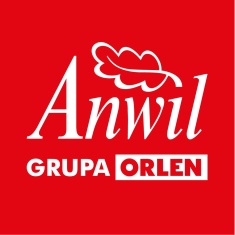 Formularz zgłoszeniowy uwag do projektu Karty Aktualizacji nr 1/2024Instrukcji Ruchu i Eksploatacji Sieci DystrybucyjnejDANE PODMIOTU ZGŁASZAJĄCEGO UWAGIDANE PODMIOTU ZGŁASZAJĄCEGO UWAGINazwa podmiotu:Dane teleadresowe:Nazwa podmiotu:Dane teleadresowe:UWAGI OGÓLNEUWAGI OGÓLNELp.Treść uwagi wraz z uzasadnieniemUWAGI SZCZEGÓŁOWEUWAGI SZCZEGÓŁOWEUWAGI SZCZEGÓŁOWELp.PunktTreść uwagi wraz z uzasadnieniem i propozycje zapisów23